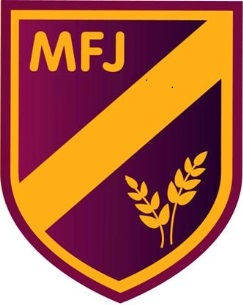 Moat Farm Junior School TrustHome-School AgreementVision Statement‘Where we prepare for tomorrow by achieving today’At Moat Farm Junior School we are determined to create an inclusive culture of learning where all children will be challenged in their thinking, to achieve to the best of their abilities and strive to become lifelong learners.We will empower our children to become respected citizens to enable them to make valuable contributions locally, globally and to contribute to our world’s sustainable future.This can be done most effectively when all staff, parents and children understand their responsibilities and work together towards the same goals, as detailed in our home/school agreement.TOGETHER WE WILL.Promote high standards of work and behaviour.Support the values of the School.AS A SCHOOL WE WILLProvide a balanced and appropriate curriculum.Provide a caring and nurturing learning environment where each child is valued and able to fulfil his/her potential.Provide work suitable for pupils’ ages and abilities which helps them to progress.Expect high standards of behaviour and promote respect for all.Recognise and celebrate the achievement of your child.Provide effective means of communication between home and school and respond quickly to any enquiries or concerns.Monitor pupils’ progress and provide advice and guidance over their work. Provide and mark homework in accordance with the School Homework Policy. Notify parents of any concerns relating to their child’s progress or conduct.AS A PARENT/CARER I/WE WILLEnsure that my child attends school regularly, on time and with everything s/he needs.Let the School know of any concerns or problems that might affect my child’s learning, behaviour or well-being. Regularly attend parents' evenings to review my child's progress. Support the School's rules and expectations as set out in the Behaviour Policy. Ensure that my child’s homework is completed and returned on time. Inform the school immediately of any absence. Not arrange holiday in term-time.Ensure that my child wears the correct uniform each day. Ensure that my child adheres to the School’s mobile phone policy.Ensure the school is notified of any change in emergency contact numbers. Support the school in the teaching of safe and secure internet use at school and homeAS A PUPIL I WILL Treat other people as I would like to be treated. Tell a member of staff if I am worried or unhappy. Respect other pupils’ culture, race, feelings, beliefs and values. Come to school on time, with the things I need. Wear my school uniform with pride and be tidy in my appearance. Always try my best. Do class work and homework as well as I can. Follow the School's Behaviour Policy. Headteacher's signature: 	..............................................................Parent/Carer's signature (s):	 .............................................................    ...............................................................Pupil’s signature:		 ...............................................................Date: 				....................................